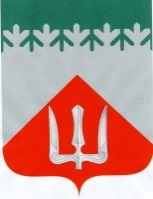 А Д М И Н И С Т Р А Ц И ЯВолховского муниципального районаЛенинградской  областиПОСТАНОВЛЕНИЕот  18 января 2024 г.                                                                  №_723539                                                              ВолховОб утверждении проекта планировки  территориии проекта межевания территории с цельюразмещения линейного объекта«Межпоселковый газопровод до д. Мякинкино – д. ТрусовоВолховского района Ленинградской области»В соответствии со ст.45, 46 Градостроительного кодекса Российской Федерации,  п.20  ч.1, ч.4  ст.14  Федерального  закона  от  6 декабря 2003 года № 131 – ФЗ «Об общих принципах организации местного самоуправления в Российской Федерации», Федеральным законом от 27 июля 2010 года № 210-ФЗ «Об организации предоставления государственных и муниципальных услуг», Постановлением Правительства Ленинградской области от 5 апреля 2022 года № 203 «Об установлении случаев утверждения в Ленинградской области в 2022 и 2023 годах генеральных планов, правил землепользования и застройки, проектов планировки территории, проектов межевания территории, изменений в генеральные планы, правила землепользования и застройки, проекты планировки территории, проекты межевания территории без проведения общественных обсуждений или публичных слушаний», ч. 1 ст. 29, п. 13 ч. 1 ст. 32 Устава Волховского муниципального района Ленинградской области, постановлением администрации Волховского муниципального района Ленинградской области от 21.10.2014 № 3208 «Об утверждении административного регламента по предоставлению муниципальной услуги «Утверждение документации по планировке территории для размещения объектов, указанных в частях 4, 4.1, 5, 5.1 и 5.2 статьи 45 Градостроительного кодекса Российской Федерации, в части проектов межевания территории в границах одного элемента планировочной структуры, застроенного многоквартирными домами, документации по планировке территории ведения гражданами садоводства или огородничества для собственных нужд, документации по планировке территории для размещения линейных объектов в границах одного поселения, городского округа»  на основании обращения ООО «ИПИГАЗ»  от 12.12.2023 № ВХ-20633/2023, п о с т а н о в л я ю :1. Утвердить проект планировки территории с целью размещения линейного объекта «Межпоселковый газопровод до д. Мякинкино – д. Трусово Волховского района Ленинградской области», в составе: Чертеж границ зон планируемого размещения линейных объектов (приложение № 1);Положение о  размещении линейных объектов (приложение № 2).2. Утвердить проект межевания территории с целью размещения линейного объекта «Межпоселковый газопровод до д. Мякинкино – д. Трусово Волховского района Ленинградской области», в составе:Проект межевания территории текстовая часть (Приложение № 3);Чертеж межевания территории (Приложение № 4).3. Настоящее постановление подлежит опубликованию в официальном периодическом печатном издании и размещению в информационно-коммуникационной сети «Интернет» на официальном сайте администрации  Волховского муниципального района.4. Постановление вступает в силу со дня, следующего за днем его официального опубликования.5. Контроль за исполнением настоящего решения возложить на первого заместителя главы администрации.Исполняющий полномочия главы администрации                                                                         А.Е.СафоновФролова Татьяна Викторовна  (8 81363) 78-948                        